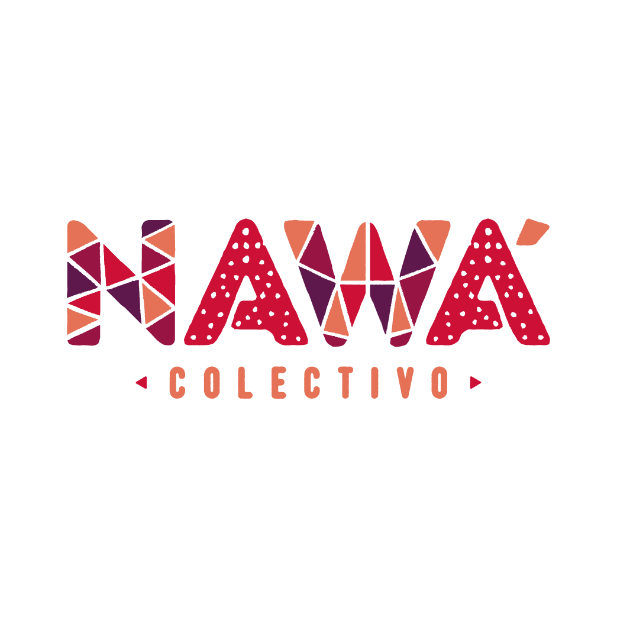 	El Colectivo Nawá, como parte de la sociedad civil organizada, está enfocado en la promoción de la participación ciudadana, la cultura y la educación, buscando fomentar en la ciudadanía el interés y el compromiso por izar estos ejes como una bandera para la mejora de nuestra sociedad chihuahuense. En México se han destacado las asociaciones civiles por su labor en abonar en favor del desarrollo social, económico y cultural en aquellos espacios donde el trabajo gubernamental de la administración pública no alcanza. Nuestro compromiso es con la gente, en donde la mejora de los procesos democráticos ha sido un impulso para la participación ciudadana, abriendo espacios de opinión para generar nuevas aristas desde donde analizar nuestro contexto político y mirar hacia un continuo avance en la construcción de un mejor país.Es por ello que ante la presentación de la Reforma Electoral PASO que el Sr. Gobernador del Estado de Chihuahua, el Lic. Javier Corral Jurado ha propuesto, extendemos el siguiente comunicado. El Colectivo Nawá se pronuncia en favor de la propuesta de reforma con base en el análisis que de la misma emana, en ella logra percibirse un compromiso sólido, dirigido a guiar hacia el futuro la pluralidad democrática y, al mismo tiempo, toma en cuenta los tiempos de emergencia y austeridad que vivimos al día hoy. Confirmando que esta abona en la apertura de la participación de la ciudadanía por distintas razones:Las elecciones Primarias, Abiertas, Simultáneas y Obligatorias impulsan la transparencia y la incidencia de la ciudadanía en los procesos de elección de candidatos dentro de los partidos, abriendo las puertas para que los chihuahuenses podamos votar por los candidatos al interior de los mismos y así poder inspirar mayor confianza en las elecciones posteriores, en el compromiso por cumplir la obligación de los partidos de ser un plataforma para llevar a la ciudadanía a la representación gubernamental.Además, la reforma combate las practicas deshonestas, gestadas desde las prácticas clientelares que más allá de sumar en favor de los procesos democráticos, solo alejan más a la población por la desconfianza y el desconocimiento de lo que ocurre al interior de los partidos. Las figuras de los regidores, en su mayoría desconocidas en su labor e importancia, serían modificadas para ahorrar recursos y generar en su trabajo una verdadera representación de nuestras necesidades al poder ser elegidos.Por lo anteriormente expuesto y otras tantas bondades identificadas en la propuesta de la reforma, exhortamos a las autoridades legislativas a tomar una decisión favorable en pro de la democracia, dicho acontecimiento reflejará una actitud de apertura y servicio por parte de nuestros representantes como pocas veces se ha visto, eliminando el distanciamiento entre nuestros representantes y la ciudadanía. Debemos deshacernos de las diferencias partidarias e ignorar los intereses políticos que más allá de poner a los chihuahuenses como principal motor de la actividad legislativa, los relega a la indiferencia. ¡Demos un PASO adelante chihuahuenses! distingámonos por ser una trinchera de la participación ciudadana y una cuna de la democracia contemporánea.